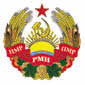 ЗАКОН ПРЕЗИДЕНТ ПРИДНЕСТРОВСКОЙ МОЛДАВСКОЙ РЕСПУБЛИКИ от 18 июля 1995 года
Об акцизах(СЗМР 95-3)(Редакция на 05.04.2021 г.)Статья 1. Общие положенияАкцизы — это косвенные налоги, включаемые в цену товара и оплачиваемые покупателем. Закон устанавливает порядок обложения акцизами товаров (продукции), производимых или реализуемых на территории Приднестровской Молдавской Республики и импортируемых на территорию Приднестровской Молдавской Республики по перечню, изложенному в приложениях № 1, № 2, № 2-1, № 2-2 к настоящему Закону".Статья 2. Плательщики акцизовСуммы акцизов по товарам (продукции), перечисленным в приложениях № 1, № 2, № 2-1, № 2-2 настоящего Закона вносят в бюджет:а) по подакцизным товарам и продукции, производимым на территории Приднестровской Молдавской Республики,- производящие их предприятия и организации, включая предприятия с иностранными инвестициями, колхозы, совхозы, а также филиалы, отделения и другие обособленные подразделения предприятий, являющиеся юридическими лицами, реализующие произведенные ими товары;б) по подакцизными товарами и продукции, выработанным за пределами территории Приднестровской Молдавской Республики из давальческого сырья, принадлежащего предприятиям, зарегистрированным в Приднестровской Молдавской Республике - приднестровские предприятия, оплатившие стоимость работы по изготовлению этих товаров и продукции и реализующие их;в) по подакцизными товарами и продукции, производимым на территории Приднестровской Молдавской Республики из давальческого сырья, - предприятия и организации, производящие эту продукцию (в том числе производящие доработку подакцизных товаров и продукции, розлив спирта, водки, ликеро-водочной и винодельческой и другой подакцизной алкогольной продукции, включая пиво). При этом на объём продукции, который возвращается давальцу сырья, акциз уплачивается давальцем сырья предприятию-изготовителю в составе услуг по переработке. Предприятие-изготовитель перечисляет акциз в бюджет в установленном порядке. Подакцизные товары, произведенные из давальческого сырья хозяйствующих субъектов, не имеющих отношений с бюджетной системой республики, не облагаются акцизами при их отпуске собственнику давальческого сырья с условием обязательного их вывоза за пределы республики"в-1) по подакцизным товарам (продукции), которые подлежат обложению акцизом на реализацию, – реализующие их предприятия и организации, включая предприятия с иностранными инвестициями, колхозы, совхозы, а также филиалы, отделения и другие обособленные подразделения предприятий, являющиеся юридическими лицами.г) по импортируемым на территорию Приднестровской Молдавской Республики:1) юридические лица, независимо от их организационно-правовой формы и формы собственности;2) физические лица, ввозящие подакцизный товар, за исключением товара, который не облагается акцизным сбором в соответствии с Приложением № 3 к настоящему Закону;3) индивидуальные предприниматели.Статья 3. Объект налогообложения1. Объектом обложения акцизами являются у предприятий:а) производящих и реализующих подакцизные товары, - объемы произведенных и реализованных подакцизных товаров в натуральном выражении;б) по товарам и продукции, выработанным за пределами территории Приднестровской Молдавской Республики из давальческого сырья, принадлежащего предприятиям, зарегистрированным в Приднестровской Молдавской Республике и оплатившим стоимость работы по изготовлению этих товаров и продукции,- объемы ввезенных и реализованных подакцизных товаров в натуральном выражении;в) производящих подакцизные товары и продукцию из давальческого сырья, - объемы произведенных подакцизных товаров и продукции в натуральном выражении, реализованных или переданных давальцу сырья. На тот объем продукции, который передан давальцу, акцизный сбор уплачивает предприятию - изготовителю давалец сырья в составе услуг по переработке давальческого сырья.в-1) по товарам (продукции), которые подлежат обложению акцизом на реализацию, – объемы реализованных подакцизных товаров (продукции) в натуральном выражении.г) импортирующих товары (продукцию) на территорию Приднестровской Молдавской Республики - количество импортируемых товаров (продукции) или их таможенная стоимость, определяемая в соответствии с Таможенным кодексом Приднестровской Молдавской Республики, другими законодательными и иными нормативными правовыми актами Приднестровской Молдавской Республики.2. Объектом обложения акцизом у физических лиц, импортирующих товары (продукцию) на территорию Приднестровской Молдавской Республики, является количество импортируемых товаров (продукции) или их таможенная стоимость (за исключением товара, который не облагается акцизным сбором в соответствии с Приложением № 3 к настоящему Закону), определяемая в соответствии с Таможенным кодексом Приднестровской Молдавской Республики, другими законодательными и иными нормативными правовыми актами Приднестровской Молдавской Республики.3. Объектом обложения акцизом у индивидуальных предпринимателей, импортирующих товары (продукцию) на территорию Приднестровской Молдавской Республики, является количество импортируемых товаров (продукции) или их таможенная стоимость, определяемая в соответствии с Таможенным кодексом Приднестровской Молдавской Республики, другими законодательными и иными нормативными правовыми актами Приднестровской Молдавской Республики.Статья 4. Ставки акцизовСтавки акцизов по товарам, перечисленным в приложениях №1, №2, № 2-1, № 2-2, утверждаются настоящим Законом и являются едиными на всей территории Приднестровской Молдавской Республики.При изменении конъюнктуры рынка, с целью защиты внутреннего рынка Приднестровской Молдавской Республики, размеры ставок на товары (продукцию) импортируемые, производимые или реализуемые на территории Приднестровской Молдавской Республики пересматриваются (увеличиваются, уменьшаются) нормативными актами Правительства Приднестровской Молдавской Республики, но не более, чем на 50 процентов.Статья 5. Порядок исчисления и уплаты акцизов1. У предприятий, реализующих подакцизную продукцию собственного производства, а также продукцию, подлежащую обложению акцизом на реализацию, сумма акцизов, подлежащая включению в цену реализации продукции, определяется плательщиками данного налога самостоятельно, исходя из объемов реализованных или переданных давальцу товаров (продукции), изготовленных из давальческого сырья, и установленных ставок. Сумма акцизов, подлежащая взносу в бюджет, определяется как разница между суммами акцизов, исчисленными по облагаемым акцизами оборотам, и суммами акцизов, уплаченными поставщикам за подакцизные товары, использованные в качестве сырья для производства подакцизных товаров.Акцизы уплачиваются в бюджет исходя из фактического оборота на третий день по совершении реализации или передачи готовой продукции давальцу. Датой совершения оборота считается день поступления средств за облагаемые товары на счета в учреждения банков, а при расчетах наличными деньгами - день поступления выручки в кассу. В случаях, когда реализация определяется по отгруженным товарам, датой совершения оборота считается их отгрузка и предъявление покупателям расчетных документов. При натуральной оплате труда подакцизными товарами собственного производства, при их безвозмездной передаче, а также передаче (отгрузке) готовой продукции давальцу датой совершения оборота является день их передачи (отгрузки).Акцизный сбор в полном объеме зачисляется в республиканский бюджет.Порядок и сроки предоставления налоговых расчетов в налоговые органы устанавливается республиканским исполнительным органом государственной власти, в компетенции которого находятся вопросы организации и обеспечения сбора налогов и иных налоговых платежей.2. У юридических лиц, индивидуальных предпринимателей и физических лиц, импортирующих товары (продукцию) на территорию Приднестровской Молдавской Республики, сумма акцизов, подлежащая уплате при ввозе, определяется таможенными органами Приднестровской Молдавской Республики. Уплата акцизного сбора в бюджет производится в соответствии с порядком, установленным Таможенным кодексом Приднестровской Молдавской Республики.Акцизный сбор в полном объеме зачисляется в республиканский бюджет. Уплаченный акцизный сбор при ввозе продукции (товаров) на таможенную территорию Приднестровской Молдавской Республики включается предприятиями, учреждениями, организациями в цену приобретения товаров (продукции, производственных запасов).3. Исключен.4. В отношении транспортных средств товарной позиции 8703 Товарной номенклатуры внешнеэкономической деятельности, таможенная стоимость которых превышает 5000 (пять тысяч) евро, к начисленной сумме акцизного сбора применяется коэффициент 1,05.Разница между суммой, полученной от применения коэффициента, указанного в части первой настоящего пункта, и начисленной суммой акцизного сбора зачисляется в доход республиканского бюджета в составе единого таможенного платежа.При исчислении акцизного сбора в отношении транспортных средств товарной позиции 8703 Товарной номенклатуры внешнеэкономической деятельности, приобретенных органами государственной власти и управления Приднестровской Молдавской Республики, таможенная стоимость которых превышает 5000 (пять тысяч) евро, коэффициент, установленный частью первой настоящего пункта, не применяется.В случае перехода права собственности на транспортные средства товарной позиции 8703 Товарной номенклатуры внешнеэкономической деятельности, принадлежащие органам государственной власти и управления Приднестровской Молдавской Республики, таможенная стоимость которых превышает 5000 (пять тысяч) евро, до истечения 3 (трех) лет с момента их приобретения, к уплаченной сумме акцизного сбора применяется коэффициент, установленный частью первой настоящего пункта.5. В отношении предметов одежды, принадлежностей к одежде и прочих изделий из натурального меха товарной позиции 4303 Товарной номенклатуры внешнеэкономической деятельности, ввозимых на таможенную территорию Приднестровской Молдавской Республики организациями, имеющими собственный технологический цикл, использующими ввозимые изделия в собственном технологическом процессе при производстве собственной продукции, в том числе организациями, выполняющими часть технологических операций по выпуску единого продукта в соответствии с договором об оказании услуг, установить ставку акцизного сбора в размере 7%.В отношении ювелирных изделий товарных позиций 7113 11 000, 7113 19 000 и изделий золотых или серебряных дел мастеров товарных позиций 7114 11 000, 7114 19 000 Товарной номенклатуры внешнеэкономической деятельности, ввозимых на таможенную территорию Приднестровской Молдавской Республики организациями, имеющими собственный технологический цикл, использующими ввозимые изделия в собственном технологическом процессе при производстве собственной продукции, в том числе организациями, выполняющими часть технологических операций по выпуску единого продукта в соответствии с договором об оказании услуг, установить ставку акцизного сбора в размере 10 %.Статья 6. Освобождение от уплаты акцизовАкцизами не облагаются:1. У предприятий, реализующих подакцизную продукцию собственного производства:а) виноматериалы, неферментированный табак, все виды спирта, сброженные и спиртованные соки, сусло, муст, полуфабрикаты, изготовленные с применением спиртов и вин, при отпуске на промышленную переработку и (или) для технологических нужд организациям, находящимся на территории Приднестровской Молдавской Республики и имеющим взаимоотношения с бюджетной системой республики. В случаях, когда продукция, поступившая от поставщиков на промпереработку по ценам без акцизов, реализуется без переработки покупателям, организации, реализовавшие данную продукцию, обязаны уплатить акцизы в бюджет в размерах, установленных для поставщиков этой продукции.б) алкогольная продукция при ее экспорте. Сумма акцизов, уплаченная поставщикам за подакцизные товары, использованные в качестве сырья для производства указанной алкогольной продукции, относится на себестоимость продукции.в) жидкости стеклоомывающие низкозамерзающие, содержащие этиловый спирт, которые применяются для очистки стекол автомобиля и предохраняют стекла от обледенения.2. У юридических лиц и физических лиц, импортирующих товары (продукцию) на территорию Приднестровской Молдавской Республики:а) подакцизные товары, временно ввозимые для демонстрации на выставках, ярмарках, международных встречах и других подобных мероприятиях (за исключением выставок, проводимых с целью продажи ввезенных товаров), а также вспомогательные оборудование и материалы, предназначенные для использования при такой демонстрации товаров либо для использования на выставках, ярмарках, международных встречах и других подобных мероприятиях, при условии их обратного вывоза в установленные таможенным законодательством Приднестровской Молдавской Республики сроки;б) подакцизная продукция (товары), перемещаемая (перемещаемые) через таможенную границу Приднестровской Молдавской Республики, помещенная (помещенные) под таможенные процедуры, условия применения которых в соответствии с Таможенным кодексом Приднестровской Молдавской Республики предусматривают освобождение от уплаты налогов;в) товары, классифицируемые в товарных позициях 2204, 2205, 2206 00, 2207, 2403 Товарной номенклатуры внешнеэкономической деятельности, ввезенные на территорию Приднестровской Молдавской Республики с целью переработки и производства подакцизных товаров;г) подакцизная продукция (товары), ввезенная (ввезенные) на территорию Приднестровской Молдавской Республики, страной происхождения которой (которых) является Республика Абхазия или Республика Южная Осетия;д) спирт, классифицируемый в товарной подсубпозиции 2207 20 000 Товарной номенклатуры внешнеэкономической деятельности, ввезенный на территорию Приднестровской Молдавской Республики для технологических нужд;е) подакцизные товары, перемещаемые через таможенную границу Приднестровской Молдавской Республики физическими лицами для личного пользования, которые не облагаются акцизным сбором в соответствии с настоящим Законом.Порядок предоставления льгот по уплате акциза в отношении товаров, указанных в подпунктах в) и д) части первой настоящего пункта, определяется нормативным правовым актом Правительства Приднестровской Молдавской Республики и включает в себя в том числе порядок отнесения товаров к категории освобождаемых от уплаты акцизов, порядок заявления льгот, перечень документов, необходимых при таможенном декларировании, порядок контроля соблюдения условий предоставленных льгот, сроки нахождения товаров под таможенным контролем, а также порядок снятия товаров с контроля таможенными органами Приднестровской Молдавской Республики.3. Алкогольная продукция, конфискованная (в том числе при импорте) на территории Приднестровской Молдавской Республики, по которой не определен владелец, а также перешедшая к государству по праву наследования.4. Подакцизная продукция (товары) собственного производства, а также продукция (товары), импортируемая на территорию Приднестровской Молдавской Республики, поставляемые по государственным заказам и договорам (соглашениям) на основании нормативных правовых актов Правительства Приднестровской Молдавской Республики.5. Транспортные средства, классифицируемые в товарной позиции 8703 Товарной номенклатуры внешнеэкономической деятельности, ввозимые единоразово на территорию Приднестровской Молдавской Республики для личного пользования участниками боевых действий в войнах, вооружённых конфликтах, иных боевых операциях, указанными в законе, устанавливающем правовой статус ветеранов войны, а также определяющем правовые гарантии, организационные и экономические меры их социальной защиты, и участниками ликвидации последствий аварии на Чернобыльской АЭС, которые состоят в гражданстве Приднестровской Молдавской Республики и постоянно проживают на территории Приднестровской Молдавской Республики, в случае если за ними не зарегистрировано иное транспортное средство товарной позиции 8703 Товарной номенклатуры внешнеэкономической деятельности. Порядок предоставления льготы определяется нормативным правовым актом Правительства Приднестровской Молдавской Республики.Участникам боевых действий и участникам ликвидации последствий аварии на Чернобыльской АЭС запрещается совершение любых сделок с транспортными средствами, указанными в части первой настоящего пункта, в течение 3 (трех) лет с момента принятия таможенным органом решения о выпуске транспортного средства в соответствии с таможенной процедурой выпуска для внутреннего потребления, кроме передачи права управления данным транспортным средством супругу (супруге) и (или) детям.6. Транспортное средство товарной позиции 8703 Товарной номенклатуры внешнеэкономической деятельности в количестве не более 1 (одной) единицы, ввозимое физическим лицом, переселяющимся в Приднестровскую Молдавскую Республику на постоянное место жительства. В случае ввоза более 1 (одной) единицы транспортного средства (сверх предусмотренного предела) физическое лицо самостоятельно заявляет, в отношении какого транспортного средства не уплачивать акцизный сбор.Данная льгота предоставляется физическим лицам, переселяющимся в Приднестровскую Молдавскую Республику на постоянное место жительства, при одновременном выполнении следующих условий:а) физическое лицо постоянно проживало на территории иностранного государства не менее 1 (одного) календарного года, и это проживание не было связано с исполнением служебных обязанностей или учебой;б) ввозимые транспортные средства находились на постоянном учете (регистрации) в иностранном государстве не менее 1 (одного) календарного года;в) ввозимые транспортные средства находились в собственности лица, переселяющегося в Приднестровскую Молдавскую Республику на постоянное место жительства, не менее 1 (одного) календарного года.7. Транспортные средства, осуществляющие международные перевозки грузов, багажа и пассажиров, а также предметы материально-технического снабжения, топливо, продовольствие и другое имущество, необходимое для их нормальной эксплуатации на время следования в пути, в пунктах промежуточной остановки или приобретенное за границей в связи с ликвидацией аварии (поломки) данных транспортных средств.8. Специализированные транспортные средства с ручным управлением, классифицируемые в товарной позиции 8703 Товарной номенклатуры внешнеэкономической деятельности, ввозимые единоразово на территорию Приднестровской Молдавской Республики для личного пользования инвалидами I и II групп с нарушением опорно-двигательного аппарата или с отсутствием нижних конечностей, при наличии медицинских показаний на использование такого вида транспортного средства, в случае если за ними не зарегистрировано иное транспортное средство товарной позиции 8703 Товарной номенклатуры внешнеэкономической деятельности. Порядок предоставления льготы определяется нормативным правовым актом Правительства Приднестровской Молдавской Республики.Инвалидам I и II групп с нарушением опорно-двигательного аппарата или отсутствием нижних конечностей запрещается совершение любых сделок с транспортными средствами, указанными в части первой настоящего пункта, в том числе передача права управления данным транспортным средством, в течение 3 (трех) лет с момента ввоза, кроме передачи права управления данным транспортным средством супругу (супруге) и (или) детям.Примечание.Для целей настоящей статьи постоянное проживание на территории Приднестровской Молдавской Республики подтверждается наличием паспорта гражданина Приднестровской Молдавской Республики либо гражданина Союза Советских Социалистических Республик с вкладышем (отметкой), свидетельствующим о наличии гражданства Приднестровской Молдавской Республики, или без такого вкладыша (отметки) при условии постоянного проживания на территории Приднестровской Молдавской Республики по состоянию на 2 сентября 1990 года либо документом иного государства, удостоверяющим личность, с вкладышем (отметкой), свидетельствующим о наличии гражданства Приднестровской Молдавской Республики, и отметкой о прописке (регистрации по месту жительства) на территории Приднестровской Молдавской Республики либо регистрации по месту пребывания на территории Приднестровской Молдавской Республики сроком не менее 1 (одного) года.Статья 7. Ответственность плательщиков и контроль налоговых органов1. Ответственность за правильность исчисления и своевременность уплаты акцизов в бюджет возлагается на плательщиков в соответствии с налоговым законодательством Приднестровской Молдавской Республики.2. Контроль за правильностью исчисления и своевременностью уплаты акцизов осуществляется налоговыми органами в соответствии с законодательством Приднестровской Молдавской Республики.ПРЕЗИДЕНТ
ПРИДНЕСТРОВСКОЙ МОЛДАВСКОЙ РЕСПУБЛИКИ 			     И. СМИРНОВг. Тирасполь
18 июля 1995 г.Приложение № 1 к Закону
Приднестровской Молдавской Республики
"Об акцизах"Ставки
акцизов на отдельные виды товаров (продукции), производимых в
Приднестровской Молдавской РеспубликеПримечания:1. Если облагаемый оборот определен в единицах измерения, не соответствующих единицам измерения, на которые установлены ставки акцизов, обложение производится исходя из утвержденных ставок с пересчетом объемов в заданную единицу.2. Акцизный сбор уплачивается в рублях Приднестровской Молдавской Республики по официальному курсу валюты к рублю Приднестровской Молдавской Республики, установленному центральным банком Приднестровской Молдавской Республики на первое число текущего месяца.Приложение № 2 к Закону
Приднестровской Молдавской Республики
"Об акцизах""Ставки акцизов на отдельные виды товаров (продукции), реализуемые в Приднестровской Молдавской РеспубликеПримечание:1. Если облагаемый оборот определен в единицах измерения, не соответствующих единицам измерения, на которые установлены ставки акцизов, обложение производится исходя из утвержденных ставок с пересчетом объемов в заданную единицу.2. Акцизный сбор уплачивается в рублях Приднестровской Молдавской Республики по официальному курсу валюты к рублю Приднестровской Молдавской Республики, установленному центральным банком Приднестровской Молдавской Республики на первое число текущего месяца.3. При применении ставок акцизного сбора необходимо руководствоваться кодом товара, за исключением кода ТН ВЭД СНГ - 240220900, где необходимо руководствоваться как кодом товара, так и приведенным к нему наименованием.Приложение № 2-1 к Закону
Приднестровской Молдавской Республики
"Об акцизах"Ставки
акцизов на отдельные виды товаров (продукции), импортируемых на территорию
Приднестровской Молдавской РеспубликиПримечание.1. Если облагаемый оборот определен в единицах измерения, не соответствующих единицам измерения, на которые установлены ставки акцизов, обложение производится исходя из утвержденных ставок с пересчетом в заданную единицу.2. Акцизный сбор уплачивается в рублях Приднестровской Молдавской Республики в безналичном порядке по официальному курсу валюты к рублю Приднестровской Молдавской Республики, установленному центральным банком Приднестровской Молдавской Республики на день регистрации таможенной декларации.В отношении товаров (продукции), перемещаемых физическими лицами через таможенную границу Приднестровской Молдавской Республики для личного пользования, допускается уплата акцизного сбора в наличной форме в рублях Приднестровской Молдавской Республики и (или) в иностранной валюте, котируемой центральным банком Приднестровской Молдавской Республики, в порядке, установленном Таможенным кодексом Приднестровской Молдавской Республики."Приложение № 2-2
к Закону Приднестровской
Молдавской Республики
"Об акцизах"Ставки акцизов на транспортные средства,
импортируемые на территорию
Приднестровской Молдавской РеспубликиПримечание.1. Ставка акциза, приведенная в столбце "Ставка акциза в зависимости от срока эксплуатации транспортных средств" и указанная в виде "Х, но не менее Y", является комбинированной ставкой, где "Х" рассчитывается как указанная величина в процентах от таможенной стоимости, а "Y" рассчитывается как указанная величина в долларах США за 1 куб. см рабочего объема цилиндров двигателя автомобиля. В этом случае при расчете величина акциза выбирается как большая величина из двух рассчитанных значений. В остальных случаях акциз в отношении транспортных средств рассчитывается как указанная величина в процентах от таможенной стоимости.2. В случае если момент выпуска, то есть дата изготовления транспортного средства не определена, но имеется информация о годе либо годе и месяце его изготовления, датой изготовления считается 1 июля года изготовления либо 15-е число месяца изготовления соответственно.При отсутствии документов и информации о моменте выпуска, то есть дате изготовления транспортного средства, год его выпуска определяется по коду изготовления, указанному в идентификационном номере транспортного средства. При этом полный год исчисляется с 1 июля года выпуска.3. Акцизный сбор уплачивается в рублях Приднестровской Молдавской Республики в безналичном порядке по официальному курсу валюты к рублю Приднестровской Молдавской Республики, установленному центральным банком Приднестровской Молдавской Республики на день регистрации таможенной декларации. Допускается уплата акцизного сбора физическими лицами в наличной форме посредством систем банковского обслуживания. Уплата акцизного сбора физическими лицами в наличной форме путём уплаты наличных денежных средств таможенному органу не допускается.Приложение № 3 к Закону
Приднестровской Молдавской Республики
"Об акцизах"Допустимые
объемы ввоза физическими лицами товаров, не облагаемых акцизным сборомПиво солодовое - 5 литровСпиртные напитки - 2 литраВино - 5 литровСигареты, сигариллы из табака и их заменители - 200 штукИзделия из драгоценного металла - 5 изделийГорюче-смазочные материалы - в пределах полной заправки пересекающего границу транспортного средстваПримечание.Данный перечень является минимальным, Правительство Приднестровской Молдавской Республики вправе определять также иные категории товаров, перемещаемых через таможенную границу Приднестровской Молдавской Республики физическими лицами для личного пользования в пределах стоимостных, весовых и (или) количественных норм, которые не облагаются акцизным сбором.№п/пНаименование продукции и товаровЕдиницаизмеренияСтавка акцизовв долларах США1.Водка1 литр0,202.Ликеры1 литр0,233.Крепкие национальные напитки, бренди, кальвадосы1 литр0,264.Другие спиртные напитки:а)джин и можжевеловая настойка1 литр0,19б)ром и спиртовые настойки из сахарного тростника (тафия)1 литр0,19в)виски1 литр0,19г)ликеро-водочные изделия (настойки, наливки, коктейли, кремы, пунши, напитки десертные, аперитивы, бальзамы)1 литр0,195.Все виды спирта, кроме спирта, выпускаемого на медицинские и ветеринарные цели по разнарядке уполномоченного Правительством Приднестровской Молдавской Республики исполнительного органа государственной власти, а также кроме спирта, являющегося продукцией собственного производства организации и отпускаемого на промышленную переработку и (или) для технологических нужд организациям, находящимся на территории Приднестровской Молдавской Республики и имеющим взаимоотношения с бюджетной системой Приднестровской Молдавской Республикидал.1,06.Вина виноградные натуральные1 литр0,137.Вина креплёные и плодово-ягодные, вина виноградные, насыщенные диоксидом углерода1 литр0,13- напитки винные1 литр0,138.Дивин (коньяк):1 литр0,969.Алкогольная продукция, не перечисленная выше:Алкогольная продукция, не перечисленная выше:Алкогольная продукция, не перечисленная выше:а)с содержанием алкоголя до 9 % оборотов включительно1 литр0,10б)с содержанием алкоголя от 9% оборотов до 25% оборотов включительно1 литр0,23в)с содержанием алкоголя от 25% до 35% оборотов включительно1 литр0,26г)с содержанием алкоголя свыше 35% оборотов1 литр0,40д)Пиво1 литр0,0810.Жидкости незамерзающие для стекол и зеркал автотранспортных средств1 литр0,1011.Виноматериалы для производства сухих, креплёных, игристых вин и шампанского, в том числе из фруктовдал.0,2412.Сброженные и спиртованные соки, сусло, муст, фрукты консервированные (с применением спирто - винодельческой продукции), а также прочие виды консервированной продукции, содержащие алкоголь1 литр0,0613.Неферментированный табак1 тонна166,414.Табачные изделия:Табачные изделия:Табачные изделия:а)сигары, сигары с обрезанными концами, содержащие табак1000 штук60, 0б)сигариллы, содержащие табак1000 штук3,5в)прочие сигареты, содержащие табак, сигареты с фильтром1000 штук0,6г)прочие сигареты без фильтра, папиросы1000 штук0,4Наименованиепродукции и товаровЕдиница измеренияСтавка акцизовв долларах СШАГаз углеводородный сжиженный, реализуемый в качестве автомобильного топлива1 тонна80,0№п/пКод товараНаименование продукциии товаровСтавка акцизного сбора в долларахСША1.1604 31 000Икра осетровых13%2.1604 32 000Заменители икры осетровых13%3.2203 00(кроме2203 00 100)Пиво солодовое0,17/литр2203 00 100Пиво солодовое в сосудах емкостью более 10 л0,37/литр4.2204Вина виноградные натуральные, включая крепленые; сусло виноградное, кроме указанного в товарной позиции 20090,53/литр5.2205Вермуты и виноградные натуральные вина прочие с добавлением растительных или ароматических веществ0,53/литр6.2206 00Напитки прочие сброженные (напиток медовый); смеси из сброженных напитков и смеси сброженных напитков и безалкогольных напитков, в другом месте не поименованные или не включенные (за исключением сидра и перри)0,53/литр7.2207Спирт этиловый неденатурированный с концентрацией спирта 80 об.% или более; этиловый спирт и прочие спиртовые настойки, денатурированные, любой концентрации20%, но не менее 0,5/литр + 0,153/литр8.2208 20Спиртовые настойки, полученные в результате дистилляции виноградного вина или выжимок винограда20%+3,84/литр9.2208 30 - 2208 50Виски; ром и прочие спиртовые настойки, плученные в результате дистилляции сброженных продуктов из сахарного тростника; джин и можжевеловая настойка20%+0,57/литр10.2208 60Водка20%+0,3/литр11.2208 70Ликеры20%+0,48/литр12.2208 90 110 - 2208 90 770, (кроме 2208 90 690)Аррак; сливовая, грушевая или вишневая спиртовая настойка; спиртовые настойки прочие и спиртные напитки прочие20%+0,57/литр13.2208 90 690Спиртные напитки прочие, в сосудах емкостью 2 л или менее20%+0,075/литр14.2208 90 780Спиртные напитки прочие, в сосудах емкостью более 2 л20%+0,39/литр15.2208 90 910Спирт этиловый неденатурированный с концентрацией спирта менее 80 об.%, в сосудах емкостью 2 л или менее20%+0,153/литр16.2208 90 990Спирт этиловый неденатурированный с концентрацией спирта менее 80 об.%, в сосудах емкостью более 2 л20%+0,153/литр17.Сигары, сигары с обрезанными концами, сигариллы, содержащие табака)2402 10 000 *000- сигары, сигары с обрезанными концами125,52/1000 штукб)2402 10 000 *001- сигариллы3,795/1000 штук18.Сигареты, содержащие табак, прочиеа)2402 20 900 *000- с фильтром1,68/1000 штукб)2402 20 900 *001- без фильтра, папиросы1,125/1000 штукв)2402 20 900 *002- нагреваемые табачные палочки (сменные стики) для использования в электрической системе нагревания табака IQOS1,125/1000 штук19.2402 90 000Прочие сигары, сигары с обрезанными концами, сигариллы и сигареты, содержащие заменители табака0,72/1000 штук20.2403Прочий промышленно изготовленный табак и промышленные заменители табака; табак "гомогенизированный" или "восстановленный"; табачные экстракты и эссенции10%21.2707 10 000Бензол5%22.2707 20 000Толуол5%23.2707 30 000Ксилол5%24.2707 50 000Смеси ароматических углеводородов прочие, 65 об.% которых или более (включая потери) перегоняется при температуре 250 °С5%25.2709 00 100Газовый конденсат природный5%26.2710 12 410 - 2710 12 590Бензины моторные3%+175/тонна27.2710 19 310 - 2710 19 480, 2710 20 110 -2710 20 190Газойли, включая дизельное топливо и биодизель2%+100/тонна28.2710 19 510Топлива жидкие для специфических процессов переработки5%29.2710 19 620 - 2710 19 680Топлива жидкие для прочих целей5%30.2710 20 310 - 2710 20 900Топлива жидкие; прочие нефтепродукты5%31.2711 12Сжиженный пропан50/тонна32.2711 13Сжиженные бутаны5%33.2711 14 000Сжиженные этилен, пропилен, бутилен и бутадиен5%34.2711 19 000Сжиженные газы и углеводороды: прочие5%35.2804 30 000Азот5%36.2804 40 000Кислород5%37.2901 10 000Углеводороды ациклические насыщенные5%38.2901 24 000Бута-1,3-диен и изопрен ненасыщенные5%39.2901 29 000Углеводороды ациклические ненасыщенные: прочие5%40.2902 11 000Циклогексан5%41.2902 19 000Циклоалканы, циклоалкены и циклотерпены: прочие5%42.2902 20 000Бензол5%43.2902 44 000Смеси изомеров ксилола5%44.2902 90 000Углеводороды циклические: прочие5%45.2905 11 000 - 2905 13 000Моноспирты насыщенные: метанол, пропан-1-ол, пропан-2-ол, бутан-1-ол5%46.2905 14Бутанолы: прочие5%47.2905 16Октанол (спирт октиловый) и его изомеры5%48.2905 19 000Моноспирты насыщенные: прочие5%49.2909Эфиры простые, эфироспирты, эфирофенолы, эфироспиртофенолы, пероксиды спиртов, простых эфиров и кетонов (определенного или неопределенного химического состава) и их галогенированные, сульфированные, нитрованные или нитрозированные производные5%50.3303 00Духи и туалетная вода15%51.3814 00 900Растворители и разбавители сложные органические, в другом месте не поименованные или не включенные; готовые составы для удаления красок или лаков: прочие5%52.3817 00 500Алкилбензол линейный5%53.3817 00 800Алкилбензолы смешанные и алкилнафталины смешанные, кроме продуктов товарной позиции 2707 или 2902: прочие5%54.4303Предметы одежды, принадлежности к одежде и прочие изделия, из натурального меха25,5%55.7113 11 000Ювелирные изделия и их части из серебра, имеющего или не имеющего гальванического покрытия, плакированного или не плакированного другими драгоценными металлами15%56.7113 19 000Ювелирные изделия и их части из прочих драгоценных металлов, имеющих или не имеющих гальванического покрытия, плакированных или не плакированных драгоценными металлами15%57.7113 20 000Ювелирные изделия и их части из недрагоценных металлов, плакированных драгоценными металлами20%58.7114 11 000Изделия золотых или серебряных дел мастеров и их части из серебра, имеющего или не имеющего гальванического покрытия, плакированного или не плакированного другими драгоценными металлами15%59.7114 19 000Изделия золотых или серебряных дел мастеров и их части из прочих драгоценных металлов, имеющего или не имеющего гальванического покрытия, плакированного или не плакированного другими драгоценными металлами15%60.8519Аппаратура звукозаписывающая или звуковоспроизводящая14,5%61.8521Аппаратура видеозаписывающая или видеовоспроизводящая, совмещенная или не совмещенная с видеотюнером14,5%62.8525 80Телевизионные камеры, цифровые камеры и записывающие видеокамеры14,5%63.8528 72 300 *001Прочая аппаратура приемная цветного изображения для телевизионной связи со встроенной трубкой с диагональю свыше 100 см12%64.8528 72 400 *001Прочая аппаратура приемная цветного изображения для телевизионной связи с экраном, выполненным по технологии жидкокристаллических дисплеев с диагональю свыше 100 см12%65.8528 72 600 *001Прочая аппаратура приемная цветного изображения для телевизионной связи с экраном, выполненным по технологии плазменных панелей с диагональю свыше 100 см12%66.8528 72 800 *001Прочая аппаратура приемная цветного изображения для телевизионной связи прочая с диагональю свыше 100 см12%№п/пТовар-ная позицияНаименование товараСтавка акциза в зависимости от срока эксплуатации транспортных средствСтавка акциза в зависимости от срока эксплуатации транспортных средствСтавка акциза в зависимости от срока эксплуатации транспортных средствСтавка акциза в зависимости от срока эксплуатации транспортных средств№п/пТовар-ная позицияНаименование товарас момента выпуска которых прошло более10 летс момента выпуска которых прошло от 7 до 10 летс момента выпуска которых прошло от 3 до 7 летДо 3 лет1.8703Автомобили легковые и прочие моторные транспортные средства, предназначенные главным образом для перевозки людей (кроме моторных транспортных средств, указанных в товарной позиции 8702), включая грузопассажирские автомобили-фургоны и гоночные автомобили:а)- транспортные средства с двигателем внутреннего сгорания с искровым зажиганием с возвратно-поступательным движением поршня прочие:1)8703 21- с рабочим объемом цилиндров двигателя не более 1000 см39,2%, но не менее 0,45 долл. США за 1 куб. см объема двигателя7%, но не менее 0,4 долл. США за 1 куб. см объема двигателя4,6%, но не менее 0,29 долл. США за 1 куб. см объема двигателя2,3%, но не менее 0,23 долл. США за1 куб. см объема двигателя2)8703 22- с рабочим объемом цилиндров двигателя более 1000 см3, но не более 1500 см39,2%, но не менее 0,45 долл. США за 1 куб. см объема двигателя7%, но не менее 0,4 долл. США за 1 куб. см объема двигателя4,6%, но не менее 0,29 долл. США за 1 куб. см объема двигателя2,3%, но не менее 0,23 долл. США за1 куб. см объема двигателя3)8703 23- с рабочим объемом цилиндров двигателя более 1500 см3, но не более 3000 см39,2%, но не менее 0,45 долл. США за 1 куб. см объема двигателя7%, но не менее 0,4 долл. США за 1 куб. см объема двигателя4,6%, но не менее 0,29 долл. США за1 куб. см объема двигателя2,3%, но не менее 0,23 долл. США за1 куб. см объема двигателя4)8703 24- с рабочим объемом цилиндров двигателя более 3000 см39,2%, но не менее 0,45 долл. США за 1 куб. см объема двигателя7%, но не менее0,4 долл. США за1 куб. см объема двигателя4,6%, но не менее 0,29 долл. США за1 куб. см объема двигателя2,3%, но не менее 0,23 долл. США за1 куб. см объема двигателяб)- транспортные средства с поршневым двигателем внутреннего сгорания с воспламенением от сжатия (дизелем или полудизелем) прочие:1)8703 31- с рабочим объемом цилиндров двигателя не более 1500 см39,2%, но не менее0,45 долл. США за1 куб. см объема двигателя7%, но не менее0,4 долл. США за1 куб. см объема двигателя4,6%, но не менее 0,29 долл. США за1 куб. см объема двигателя2,3%, но не менее 0,23 долл. США за1 куб. см объема двигателя2)8703 32- с рабочим объемом цилиндров двигателя более 1500 см3, но не более 2500 см39,2%, но не менее0,45 долл. США за1 куб. см объема двигателя7%, но не менее0,4 долл. США за1 куб. см объема двигателя4,6%, но не менее 0,29 долл. США за1 куб. см объема двигателя2,3%, но не менее 0,23 долл. США за1 куб. см объема двигателя3)8703 33- с рабочим объемом цилиндров двигателя более 2500 см39,2%, но не менее0,45 долл. США за1 куб. см объема двигателя7%, но не менее0,4 долл. США за1 куб. см объема двигателя4,6%, но не менее 0,29 долл. США за1 куб. см объема двигателя2,3%, но не менее 0,23 долл. США за1 куб. см объема двигателяв)8703 40- транспортные средства, приводимые в движение как двигателем внутреннего сгорания с искровым зажиганием с возвратно-поступательным движением поршня, так и электрическим двигателем, кроме тех, которые могут заряжаться подключением к внешнему источнику электроэнергии, прочие4,6%, но не менее 0,29 долл. США за 1 куб. см объема двигателя4,6%, но не менее 0,29 долл. США за 1 куб. см объема двигателя4,6%, но не менее 0,29 долл. США за 1 куб. см объема двигателя2,3%, но не менее 0,23 долл. США за1 куб. см объема двигателяг)8703 50- транспортные средства, приводимые в движение как поршневым двигателем внутреннего сгорания с воспламенением от сжатия (дизелем или полудизелем), так и электрическим двигателем, кроме тех, которые могут заряжаться подключением к внешнему источнику электроэнергии, прочие4,6%, но не менее 0,29 долл. США за 1 куб. см объема двигателя4,6%, но не менее 0,29 долл. США за 1 куб. см объема двигателя4,6%, но не менее 0,29 долл. США за 1 куб. см объема двигателя4,6%, но не менее 0,29 долл. США за 1 куб. см объема двигателяд)8703 60- транспортные средства, приводимые в движение как двигателем внутреннего сгорания с искровым зажиганием с возвратно-поступательным движением поршня, так и электрическим двигателем, которые могут заряжаться подключением к внешнему источнику электроэнергии, прочие4,6%, но не менее 0,29 долл. США за 1 куб. см объема двигателя4,6%, но не менее 0,29 долл. США за 1 куб. см объема двигателя4,6%, но не менее 0,29 долл. США за 1 куб. см объема двигателя2,3%, но не менее 0,23 долл. США за1 куб. см объема двигателяе)8703 70- транспортные средства, приводимые в движение как поршневым двигателем внутреннего сгорания с воспламенением от сжатия (дизелем или полудизелем), так и электрическим двигателем, которые могут заряжаться подключением к внешнему источнику электроэнергии, прочие4,6%, но не менее 0,29 долл. США за 1 куб. см объема двигателя4,6%, но не менее 0,29 долл. США за 1 куб. см объема двигателя4,6%, но не менее 0,29 долл. США за 1 куб. см объема двигателя4,6%, но не менее 0,29 долл. США за 1 куб. см объема двигателяж)8703 80- транспортные средства, приводимые в движение только электрическим двигателем, прочие4,6%4,6%4,6%2,3%з)8703 90- транспортные средства, приводимые в движение только электрическим двигателем, прочие: прочие2,3%2,3%2,3%2,3%